Гуманитарный проект «Возможности без границ» государственного учреждения «Территориальный центр социального обслуживания населения Ивьевского района» ищет спонсоров.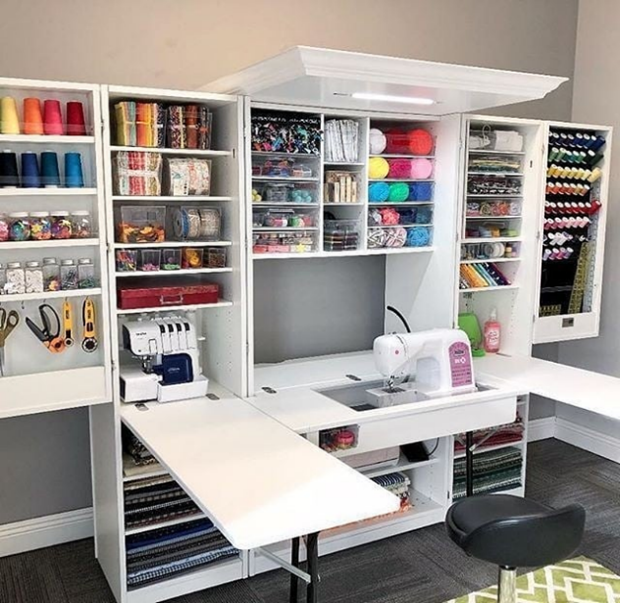 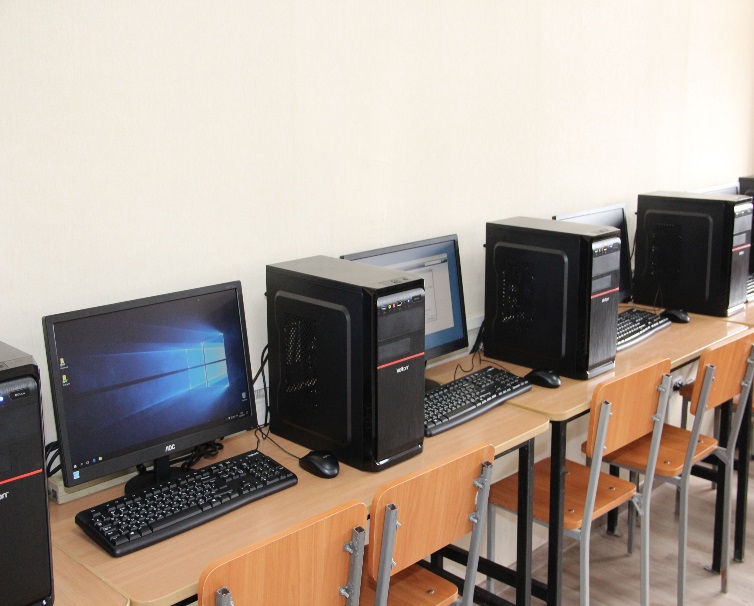 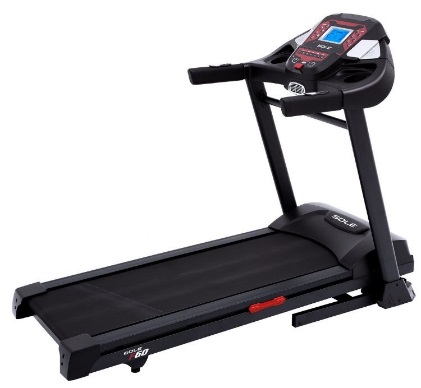 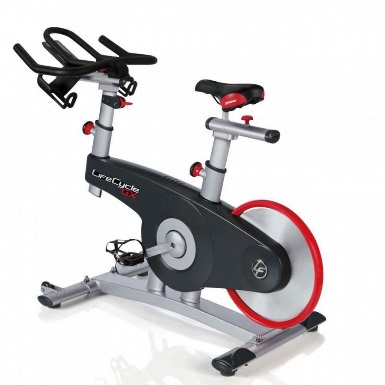 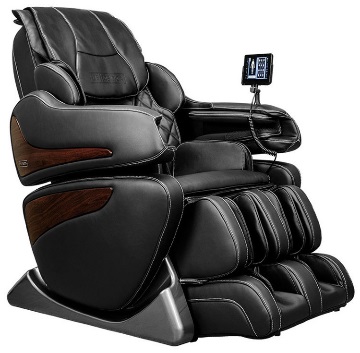 Наименование проекта: «Возможности без границ»Срок реализации проекта: 18 месяцев.Организация–заявитель, предлагающая проект: государственное учреждение «Территориальный центр социального обслуживания населения Ивьевского района».Цель проекта: максимальная интеграция в общество людей с инвалидностью, в том числе инвалидов-колясочников.Задачи, планируемые в рамках реализации проекта: расширить доступность среды и услуг для участия людей с инвалидностью в социокультурной жизни, повысить их качество жизни;обустройство для людей с ограниченными возможностями компьютерного классаоснащение реабилитационно-трудовых мастерской «Швейное дело» необходимым инвентарем и оборудованием;восстановление физической и социальной активности;создание условий для трудовой, психологической и социальной реабилитации лиц с инвалидностью, вовлечение их в совместную деятельность в условиях дневного пребывания;Целевая группа: граждане с ограниченными возможностями, посещающие отделение дневного пребывания для инвалидов. 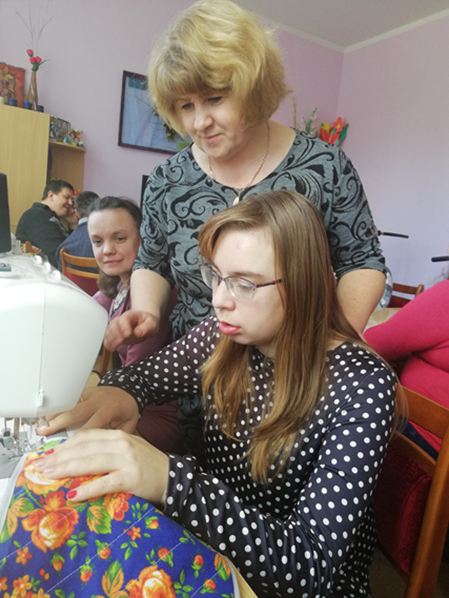 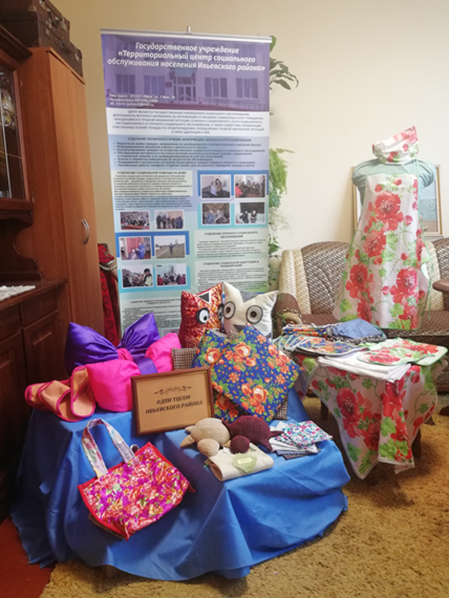 0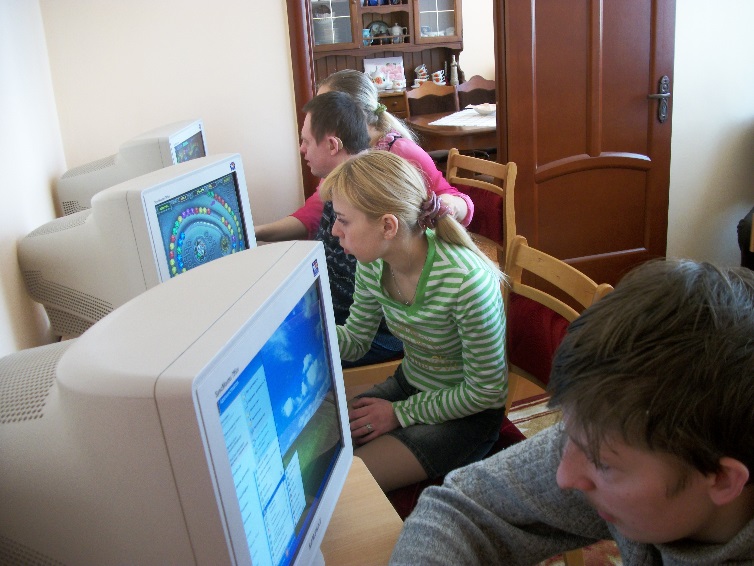 Краткое описание мероприятий в рамках проекта:1. Оборудование реабилитационно-трудовой мастерской «Швейное дело» для граждан с ограниченными возможностями:а) приобретение швейного оборудования: швейная машина, вышивальная машина, оверлок;б) приобретение мебели: шкаф для использования и хранения швейного оборудования и фурнитуры, столы для машин и оверлока, стулья;в) приобретение манекена, расходных материалов: ткань, нитки, иголки, ножницы, лекала, метры.г) участие в выставках-ярмарках регионального, областного, республиканского значения (областные Дожинки, праздник «Ивьевский помидор, фестиваль творчества молодых инвалидов «Когда мы вместе – мы сильнее!», мероприятиях, посвященных Дню инвалидов и др.)2. Обустройство компьютерного класса:а) приобретение компьютеров;б) обеспечение доступа в Интернет.3. Приобретение спортивных тренажеров и массажного кресла.Общий объем финансирования (в долларах США): Источник финансирования: Объем финансирования (в долларах США)Средства донора: 11 000Место реализации проекта (область/район, город): 231337, Гродненская область, Ивьевский район, г.Ивье, ул.1 Мая, д.78Контактное лицо: К.М.Трофимчик, директор ТЦСОН Ивьевского района, тел: 80159567559, е-mail: gutcson@mail.ruЖ.М.Бавтрель, заведующий отделением социальной реабилитации, абилитации инвалидов ТЦСОН Ивьевского района, тел: 80159567557